ОШ „Петар Лековић“П О Ж Е Г А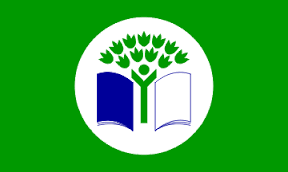 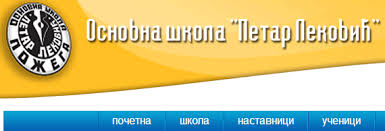  „Еко-школа“ЧЛАНОВИ ОДБОРА „ЕКО-ШКОЛЕ“ЧЛАНОВИ ОДБОРА „ЕКО-ШКОЛЕ“ЧЛАНОВИ ОДБОРА „ЕКО-ШКОЛЕ“Мишо Марковићдиректор школеМирјана Анђелићзаменик директораТатјана Илићнаставница историјеДушица Додићнаставница српског језикаОлгица Спасојевићнаставница српског језикаДушица Лучић-Димитријевићнаставница хемијеВесна Стефановићнаставница географијеМирјана Матеничарскинаставница географијеСлавица Матовић наставница физикеВојислав Недељковићнаставник ликовне културеДрагана Луковићнаставница биологијеСања Парезановићнаставница биологијеЈелена Јовичићнаставница биологијеЛабуда Вучићевићнаставница биологијеСаша Варагићнаставник веронаукеМиливоје Росићнаставник ТиИОМарија Костандиновићшколски психологВера БогдановићучитељицаГорица МитровићучитељицаБрана ЛеонтијевићучитељицаСнежана РадивојевићучитељицаБранко Тошићпомоћни радникМиленка Даниловићпредставник родитељаНенад Матијевићеколошки инспектор,представник локалне самоуправе